23 декабря 2014г.ПРЕСС-РЕЛИЗВ ИТ-парке наградят ИТ-чемпионов 2014 годаРеспубликанский конкурс «IT-чемпион» проводился два года подряд (2013 г., 2014г.) с целью популяризации электронных государственных и муниципальных услуг, оказываемых в Татарстане.Организаторами конкурса «IT-чемпион» являются Министерство информатизации и связи Республики Татарстан и Министерство образования и науки Республики Татарстан. Конкурс проводился при поддержке Президента Республики Татарстан Р.Н. Минниханова и Премьер-министра Республики Татарстан И.Ш. Халикова.Основные номинации конкурса:В номинации «Самый активный школьник» школьники помогали взрослым зарегистрировать на Портале государственных и муниципальных услуг Республики Татарстан uslugi.tatarstan.ru личный кабинет и осуществлять через него платежи, за что школьникам начислялись баллы. По итогам каждого этапа конкурса выстраивался рейтинг в каждом муниципальном районе республики. По итогам каждого этапа (всего за 2 года – 5 этапов) 3 самых активных школьника из каждого муниципального района были награждены планшетами iPad/ноутбукамиТакже накопленные баллы учащиеся могли обменять на памятные призы: сувенирную продукцию с логотипом конкурса, призы партнеров и пригласительные билеты на спектакли в театр.В 2013 году в творческой номинации «Развитие Портала государственных и муниципальных услуг РТ» школьники проявляли свои способности в программировании, дизайне, пробовали себя в пиаре, предлагали оригинальные идеи для развития сервисов и электронных услуг.Работы участников оценивались в следующих категориях: «Лучший баннер или логотип для электронных услуг», «Лучший видеоролик», «Лучшая презентация», «Мобильное приложение для ОС Android», «Интернет-приложение, поддерживаемое Интернет-браузерами».В творческую номинацию поступило 298 работ. 3 победителя из каждой категории были награждены планшетами iPad.В 2014 году в номинации «Самая активная школа» приняли участие 94% школ РТ. Из каждого района республики самая активная школа награждены интерактивным оборудованием (всего 51 школа). Три школы лидеры были оснащены мобильными классами.Призовой фонд конкурса за 2 года:474 Ipad и Ipad mini, 306 ноутбуков, 51 интерактивных комплектов, 3 мобильных класса, 2 поездки (Диснейленд (г. Париж), семейный отдых), 5 сертификатов  на поездку в офис компании Google Russia в Москву и более 4 тыс. других памятных призов.Достижения:В 2013 году конкурс «IT-чемпион» вошел в десятку самых частых запросов жителей Республики Татарстан по версии поисковой системы «Яндекс».В мае 2013 года идея конкурса «IТ-чемпион» была признана лучшим проектом во всероссийском конкурсе «ПРОФ-IT» региональной и муниципальной информатизации в номинации «Популяризация и пропаганда сервисов электронного правительства», который проводился при поддержке Аппарата Президента Российской Федерации. Участие в конкурсе принимали 112 проектов из разных субъектов Российской Федерации.Итоги по популяризации электронных услуг в Татарстане:За два года 780 школьников республики получили почетное звание – 
«IТ-чемпион», и были награждены ценными призами (в прошлом году – планшетами, в этом – ноутбуками). Всего за 2 года в республиканском конкурсе «IT-чемпион» приняли участие 363 тыс. участников, которые обучили работе с Порталом государственных и муниципальных услуг Республики Татарстан более 450 тыс. татарстанцев.На сегодняшний день татарстанцам доступно 200 электронных услуг и сервисов, которые можно получить через Портал государственных и муниципальных услуг Республики Татарстан uslugi.tatarstan.ru, через мобильное приложение для устройств iOS и Android  «Услуги РТ» и через инфоматы «Электронный Татарстан».На момент запуска конкурса «IT-чемпион» в марте 2013 года на Портале государственных услуг РТ было зарегистрировано 325 тыс. личных кабинетов, на конец 2014 года количество личных кабинетов превысило 1,2 млн.За 11 месяцев 2014 года татарстанцам оказано порядка 29 млн. электронных услуг (в 2013 году – 25,8 млн. услуг, в 2012 – 16,3 млн.):Совершено 21,5 млн. электронных запросов о наличии налоговых задолженностей, административных нарушений, исполнительных производств, состояния очередности в детский сад и другие (+ 27% к 2013 году);Сделано более 3 млн. записей в электронную очередь на прием к специалистам органов власти и врачам (- 1% к 2013 году);Оплачено 2,7 млн. платежей (+ 30%) на сумму более 2,6 млрд. рублей (+ 91% к 2013 году);Подано более 1,5 млн. электронных заявлений на регистрацию брака,  получение загранпаспорта, сведений из ЕГРП и ГКН,  зачисление в детский сад и других услуг (+ 40% к 2013 году).Это позволило жителям республики сэкономить более 21,2 млн. часов и потратить свое время не на посещение ведомств и банков, а на семью, друзей и близких. Кроме того, учитывая размер средней заработной платы по Республике Татарстан экономический эффект от оказания электронных услуг составил 2,7 млрд. рублей (19 млн. часов и 2,6 млрд. рублей в 2013 году).Наиболее популярными и социальными услугами и сервисами на Портале госуслуг Республики Татарстан являются:Запись в очередь на прием к врачам и в органы властиСовершенно более 3 млн. записей через Портал, мобильное приложение и терминалы электронной очереди, установленные в лечебно-профилактических учреждениях и органах власти.Оплата штрафов за нарушение правил дорожного движенияБолее 1 млн. штрафов за нарушение ПДД было оплачено при помощи Портала, мобильного приложения и Инфоматов на общую сумму более 693 млн. рублей. По сравнению с 2013 годом эти цифры выросли на 22% по отношению к сумме оплат 2013 года.Внесение показаний счетчиков и оплата услуг ЖКХСовершено более 500 тыс. оплат на общую сумму более 1 млрд. рублей. По сравнению с 2013 годом эти цифры выросли более чем в 2 раза (на 106%). Кроме того, показания счетчиков были поданы в электронном виде более 1 млн. раз, что на 19% больше чем в 2013 году.Оплата налоговой задолженностипроизведено более 154 тыс. оплат на общую сумм свыше 103 млн. рублей, рост к 2013 году составил 50%.Оплата услуг детских садиковпочти 100 тыс. платежей на сумму более 215 млн. рублей, что в 2,5 раза больше чем в 2013 году.Подача заявлений на постановку в очередь в детский садБолее 45,5 тыс. заявлений за 11 месяцев 2014 году (+7%)Подача заявлений на регистрацию бракаОколо 28 тыс. электронных заявлений на регистрацию брака подано через Портал и Инфоматы.В 2014 году появилось более 30 новых услуг и сервисов, наиболее популярные из них:Оплата текущих налоговых начисленийСовершено более 57 тыс. оплат текущих налоговых начислений, оплата осуществляется без комиссии.Пополнение карты школьного питания в городе ЗеленодольскБолее 50,9 тыс. фактов пополнения карты школьного питания детей в рамках пилотного проекта в городе Зеленодольск.Покупка билетов на культурно-массовые, спортивные, зрелищные мероприятияВсего продано более 13,5 тыс. билетов на различные спортивные мероприятия, театры и музеи. Отмечу, что продаваемые билеты являются электронными, т.е. после покупки достаточно распечатать билеты дома на принтере и прийти с распечаткой на мероприятие.Подписка на периодические издания, газеты и журналыБолее 1,3 тыс. фактов подписки на издания, газеты и журналы совершили татарстанцы.Кроме того, в 2014 году был организован конкурс по использованию Портала госуслуг Татарстана среди служащих. В нем приняло участие более 9,2 тыс. государственных и муниципальных служащих Республики Татарстан из 41 органа власти и 43 муниципальных  районов и 2-х городских округов.МИНИСТЕРСТВО ИНФОРМАТИЗАЦИИ И СВЯЗИРЕСПУБЛИКИ ТАТАРСТАНКремлевская  ул.,  д. . Казань, 420111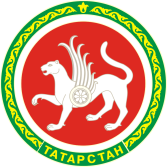 ТАТАРСТАН РЕСПУБЛИКАСЫНЫҢМӘГЪЛҮМАТЛАШТЫРУ ҺӘМ ЭЛЕМТӘ МИНИСТРЛЫГЫКремль урамы, 8 нче йорт, Казан шәһәре, 420111Тел. (843) 231-77-01. Факс (843) 231-77-18e-mail: mic@tatar.ru; http://mic.tatar.ruОКПО 00099814, ОГРН 1021602846110, ИНН/КПП 1653007300/165501001Тел. (843) 231-77-01. Факс (843) 231-77-18e-mail: mic@tatar.ru; http://mic.tatar.ruОКПО 00099814, ОГРН 1021602846110, ИНН/КПП 1653007300/165501001